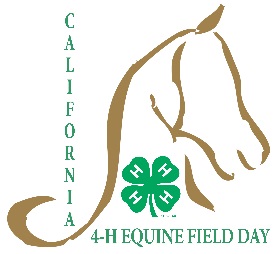 California 4-HEquine Field DayTentative Schedule Tentative Schedule Tentative Schedule March 11, 2017March 11, 20179:30 -10:30 a.m.Arrivals & Registration (Fresno State Animal Science Pavilion)Arrivals & Registration (Fresno State Animal Science Pavilion)Arrivals & Registration (Fresno State Animal Science Pavilion)Arrivals & Registration (Fresno State Animal Science Pavilion)Arrivals & Registration (Fresno State Animal Science Pavilion)10:30 – 10:40 p.m.Welcome & Introductions (Fresno State Animal Science Pavilion)Welcome & Introductions (Fresno State Animal Science Pavilion)Welcome & Introductions (Fresno State Animal Science Pavilion)Welcome & Introductions (Fresno State Animal Science Pavilion)Welcome & Introductions (Fresno State Animal Science Pavilion)10:45 - 11:25 a.m.Barrel Racing- “Steps to train a better gymkhana Horse”(Part A)Presented by Lyndee Stairs Animal Science Pavilion (Main Arena)  Showmanship- “The Hows and Whys of Showmanship” (Part A)Presented by Sami Herndandez Judging Pavilion Equine DentistryPresented by Dr. HallAnimal Science Pavilion (Side of Main Arena)Equine DentistryPresented by Dr. HallAnimal Science Pavilion (Side of Main Arena)11:35 - 12:15 p.m.Barrel Racing Part B- “Steps to train a better gymkhana Horse”(Part B)Presented by Lyndee Stairs Animal Science Pavilion (Main Arena)  Showmanship- “The Hows and Whys of Showmanship” (Part B)Presented by Sami Herndandez Judging PavilionSaddle Fitting
Presented by Peggy McGaw Animal Science Pavilion (Side of Main Arena)Saddle Fitting
Presented by Peggy McGaw Animal Science Pavilion (Side of Main Arena)Equine NutritionPresented by Michelle McBrideAnimal Science Pavilion (South West Corner) 12:15 p.m.-1:00 p.m.LunchLunchLunchLunchLunch1:15 -1:45 p.m.Dressage- “The Benefits of Dressage for All Disciplines” Presented by Melissa Creswick Animal Science Pavilion (Main Arena)  Trail- “How to ride the Ride and Judge a Trail Class” Presented by BJ LeMastersJudging Pavilion Hunter/Jumper Presented by Julie MattoxAnimal Science Pavilion (Side of Main Arena)Hunter/Jumper Presented by Julie MattoxAnimal Science Pavilion (Side of Main Arena)Nutrition- “How to Read a Feed Tag” Presented by Michelle McBrideAnimal Science Pavilion (South West Corner)2:05 - 2:35 p.m.TraileringPresented by Julie Mattox Animal Science Pavilion (Main Arena)  Trail- “How to ride the Ride and Judge a Trail Class” 
Presented by BJ LeMastersJudging PavilionConformation- “Function Follows Form”
Presented by Melissa Creswick Animal Science Pavilion (Side of Main Arena)Conformation- “Function Follows Form”
Presented by Melissa Creswick Animal Science Pavilion (Side of Main Arena)2:45 - 3:00 p.m. Wrap-up, Evaluations, and Door Prize GiveawayWrap-up, Evaluations, and Door Prize GiveawayWrap-up, Evaluations, and Door Prize GiveawayWrap-up, Evaluations, and Door Prize GiveawayWrap-up, Evaluations, and Door Prize Giveaway